Teaching and Learning BulletinTeaching and Learning BulletinTeaching and Learning BulletinJanuary 2019Volume 1, Issue 3Hunter’s Bar Junior SchoolHunter’s Bar Junior SchoolHunter’s Bar Junior SchoolHunter’s Bar Junior School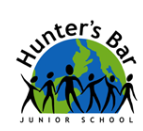 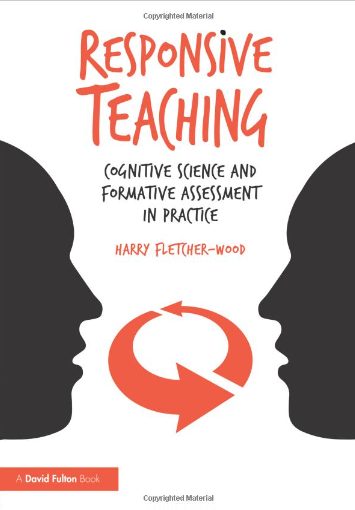 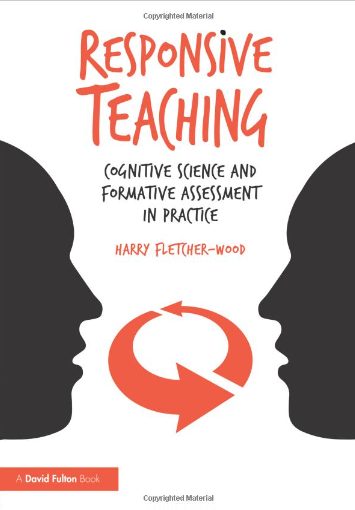 